Mary Farmar Elementary SchoolDRAMA CLUBSTEAM Youth Actors EnsembleDrama club is open to all students in 3rd-5th grades and meets from 3-5 pm on Mondays/Wednesdays in the MPR/STAGE. Drama club meets from Jan. 22nd -Apr. 1st with final performances on April 1st during school day (assembly for student body) and evening (for family and friends). 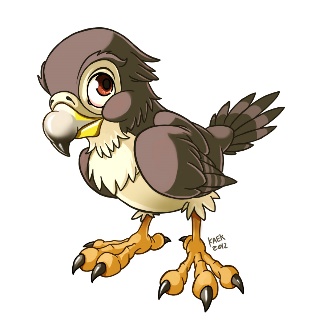 Tuition/Dates for RSE DRAMACLUB are as follows: Jan. 22nd -Apr. 1st 11 weeks/18 classes/$265.00CALENDAR for drama club is available @ www.flyingmonekytheatrearts.com . Dates will be added for performances, competitions, workshops and additional dramatic opportunities!SCHOLARHIPS and SIBLING DISCOUNTS are available. Scholarship applications may be obtained through FMTA (download available @ www.flyingmonkeytheatrearts.com), or by contacting program director, Nikki Tillotson, directly via email/phone. Return your application and behavior contract in an envelope with payment to MFE main office by Jan. 17th.  Checks should be made payable to Nikki Tillotson (please put MFE drama club in the memo).  Payments may also be made online through PayPal @ www.flyingmonekytheatrearts.com.  All enrolled students will receive a confirmation email after contract is received.  What happens in Drama Club?   Young actors will form an ensemble, explore acting theory and live theatre through game play, improvisation, scene study, character work, body movement, musical theatre and script writing. In addition, actors are invited to attend free previews of the BHS fall/spring productions (including a backstage tour and ‘Q & A’ with the cast and crew), a BMS spring production, BHS Improv shows and more! Actors will also be invited to perform alongside the BHS Improv Team, attend other BUSD elementary school productions and stage their own performance. More information about these and other drama club events/performances will be added to our club calendar in the next few weeks.   Drama club is designed to give young actors at MFE opportunities to explore all aspects of dramatic art, form bonds and perform/create.  Attendance and participation are very important for those who decide to join the club.  Actors will grow through the art and are responsible for knowing when and where rehearsals are held, memorizing lines and completing any homework. Students and parents will also be able to check for information and updates on our calendar. Information will be posted online, including inspiration, rehearsal schedules, performance dates, volunteer opportunities and homework. Questions? Contact program director Nikki Tillotson via email @ nikki@flyingmonkeytheatrearts.com or by phone (707) 373-7388.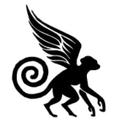 www.flyingmonkeytheatrearts.com**This is not a program of the Benicia Unified School District (BUSD) and BUSD accepts no liability or responsibility for this program.Mary Farmar Elementary SchoolDRAMA CLUBSTEAM Youth Actors EnsembleRegistration Contract Please PRINT the following information:Actor’s Name 								Age/Grade		Birthdate		Address                                  						Parent/Guardian 											Phone number(s) 											 E-mail 												Is it ok to share the above information with the drama club?  Yes / NoEmergency Contact/Persons permitted to remove child from facility in emergency:Other persons authorized by the parent(s) or guardian(s) to pick up actor from drama program without prior notification. If the parent/guardian cannot be reached, the following persons may be contacted in case of illness, injury or emergency. It is the parent’s responsibility to keep this list current.Name, Phone, Relationship	Name, Phone, RelationshipDoes your child have health coverage?		_____Yes		_____NoName of Medical Insurance		Policy/ Insurance #Medical History that may be of importance/ Medication Student is taking/AllergiesName of Child’s Doctor			   Telephone  *In case of an emergency involving my child, I give permission for Nikki Tillotson and the BMS Drama Club Program staff to seek emergency medical treatment for my child and to act as guardian in permitting medical treatment if unable to reach me. I understand that all emergency and/or medical costs are my responsibility. PRINT Parent/Guardian NameSignature				                                                         Date***Please read and discuss the expectations listed below with your young actor prior to attending drama club. BEHAVIOR AND ATTENDANCE CONTRACTBehavior expectations - Professionalism is expectedListen to the director and other high school/adult volunteersParticipate in activities on and off stageMemorize lines/submit scripts by deadlinesBe positive and encouraging to fellow actors Bring script, pencil, and paperwork to rehearsalsTake risksAttendance expectations Be present at all drama rehearsals   Come on time and don’t leave earlyBe picked up on timeIf going to be absent, notify the director via phone or emailConsequencesStudents who don’t follow the behavior and attendance expectations may:Lose their assigned partBe asked to leave the drama club By signing below, we have read and will follow the behavior and attendance expectations.  We understand the consequences if these expectations are not met.Parent/Guardian Signature 										  Date 													Student Signature										     	During your child’s attendance in the Drama Club Program, s/he may be participating in an activity that is being photographed or videotaped; these photographs/video recordings may be used for promotional purposes.  My child ___may ___may not be photographed/videotaped by the program for school/promotional purposes.Parent/Guardian Signature				            Date**This is not a program of the Benicia Unified School District (BUSD) and BUSD accepts no liability or responsibility for this program.